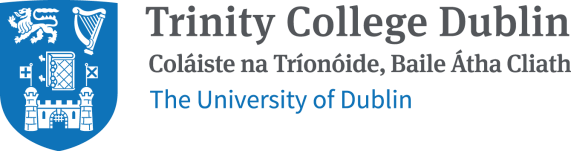 The Purpose of the Role: In this role you will work closely with the Disability Service and other college areas to support the TCD Sense Project. The project aims to make Trinity College Dublin more inclusive by addressing challenges that students and staff face in processing the sensory environment of college. You will play an essential role in helping the Disability Service achieve this goal through cocreation, codesign and coproduction. Key Responsibilities: Collaborate with the TCD Sense team to support the delivery of the four strands of the project. Support the review and improvement of college environments, including the development of sensory study and social spaces, sensory rooms, and other sensory-friendly spaces. Engage with other areas of the college to promote the project goals throughout the university. Create social media content to engage the student population with the TCD Sense Spaces around campus. Conduct tours of the TCD Sense spaces in the library and in other areas on campus.Develop materials and resources for incoming and continuing students as part of the pre-orientation programme. Qualifications:Currently enrolled as a student in Trinity College Dublin. (Essential)Must identify as a disabled or neurodivergent student. (Essential)Knowledge of sensory processing and the challenges that individuals may face in managing their sensory environment. (Desirable) Application Information To apply for this post, a CV and Cover Letter should be submitted via email to askds@tcd.ie by the 17th April 2023. Late applications will not be accepted. Job title:TCD Sense Summer InternDepartment/faculty:Trinity Disability Service, Trinity College Dublin, the University of DublinLocation:Based at the Trinity disAbility HubReports to:Occupational Therapy ManagerSalary: A salary of €398 per week will be provided as part of the internship.Hours of Work:35 hours per week.Duration:12th June-30th August 2023Closing Date: 17th April 2023